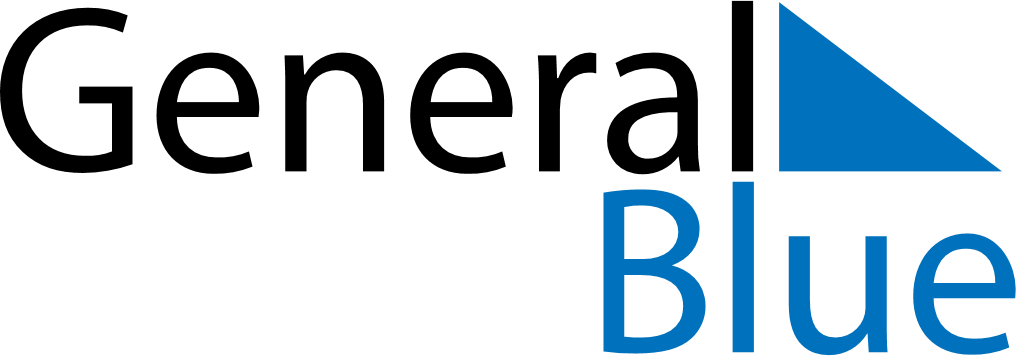 January 2028January 2028January 2028January 2028January 2028January 2028PhilippinesPhilippinesPhilippinesPhilippinesPhilippinesPhilippinesSundayMondayTuesdayWednesdayThursdayFridaySaturday1New Year’s Day234567891011121314151617181920212223242526272829First Philippine Republic DayChinese New Year3031NOTES